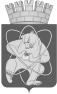 Городской округ«Закрытое административно – территориальное образование  Железногорск Красноярского края»АДМИНИСТРАЦИЯ ЗАТО г. ЖЕЛЕЗНОГОРСКПОСТАНОВЛЕНИЕ     20.12.2022                                                                                                                     		        №   2706г. ЖелезногорскО предоставлении субсидии на иные цели муниципальным общеобразовательным учреждениям и муниципальным учреждениям дошкольного образования на расходы, связанные с предоставлением мер социальной поддержки детям из семей лиц, принимающих участие в специальной военной операцииВ соответствии с Федеральным законом от 06.10.2003 № 131-ФЗ «Об общих принципах организации местного самоуправления в Российской Федерации», указом Губернатора Красноярского края от 25.10.2022 № 317–уг «О социально-экономических мерах поддержки лиц, принимающих участие в специальной военной операции, и членов их семей», постановлением Администрации ЗАТО г. Железногорск от 04.02.2021 № 259 «Об утверждении Порядка определения объема и условия предоставления муниципальным бюджетным и автономным образовательным учреждениям субсидий на иные цели из бюджета ЗАТО Железногорск», руководствуясь Уставом ЗАТО Железногорск,ПОСТАНОВЛЯЮ:1. Предоставить муниципальным общеобразовательным учреждениям и учреждениям дошкольного образования субсидию на расходы, связанные с предоставлением мер социальной поддержки в сфере дошкольного и общего образования детям из семей лиц, принимающих участие в специальной военной операции в размере 174 297,87 (сто семьдесят четыре тысячи двести девяносто семь) рублей 87 копеек, согласно приложению  к настоящему постановлению.2. Отделу общественных связей Администрации ЗАТО г. Железногорск (И.С. Архипова) разместить настоящее постановление на официальном сайте Администрации ЗАТО г. Железногорск в информационно-телекоммуникационной сети «Интернет».3. Контроль над исполнением настоящего постановления возложить на заместителя Главы ЗАТО г. Железногорск по социальным вопросам Е.А. Карташова.4. Настоящее постановление вступает в силу с момента его подписания.Глава ЗАТО г. Железногорск      			  	                И.Г. КуксинПриложение к постановлению Администрации ЗАТО г.Железногорскот  20.12.2022 № 2706Размеры субсидий на расходы, связанные с предоставлением мер социальной поддержки в сфере дошкольного и общего образования детям из семей лиц, принимающих участие в специальной военной операцииследующим общеобразовательным учреждениям и учреждениям дошкольного образования:№ п/пНаименование учрежденияСумма субсидии 1МБОУ Школа №9015 499,672МБОУ Гимназия №915 134,863МБОУ Школа №9316 640,754МБОУ Школа №9512 361,705МБОУ Гимназия №964 944,686МБОУ Школа №982 662,527МБОУ Школа №1008 271,588МБОУ Лицей № 103 «Гармония»5 895,589МБОУ Школа № 1047 130,5010МБОУ Школа № 1068 177,7411МБДОУ «Детский сад № 23  “Золотой петушок”»6 242,1012МБДОУ «Детский сад № 24  “Орленок”»6 814,2913МБДОУ «Детский сад № 31  “Колокольчик”»2 544,0014МБДОУ «Детский сад № 37 «Теремок» 2 271,4315МБДОУ «Детский  сад  № 40  «Медвежонок» 2 725,7116МБДОУ  «Детский сад № 45 "Малыш"»3 893,4317МБДОУ «Детский сад № 59 «Солнечный»  4 243,2418МБДОУ «Детский сад № 60 “Снегурочка”»  5 269,7119МБДОУ «Детский сад № 62 «Улыбка» 5 996,5720МБДОУ «Детский сад № 65 «Дельфин» 4 452,0021МБДОУ «Детский сад № 70 «Дюймовочка» 15 809,1422МБДОУ «Детский сад № 71 «Сибирская сказка» 15 414,3823МБДОУ «Детский сад № 72 «Дельфиненок»  11 902,29ИТОГО:174 297,87